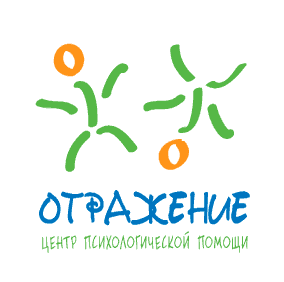 Нижний Новгород, ул. Горького, 232.Телефоны: (831) 230-220-4www. help-nn.ruАнкета для подростковВсе сведения, содержащиеся в данной анкете, строго конфиденциальны и будут использованы специалистами только для работы в рамках посещаемой программы.Ответьте,  пожалуйста,  на несколько вопросов.Твое ФИО______________________________________________________________________________________________________________________________________________________________________2.  Сколько тебе лет______________________________________________________________________3. Контактный телефон____________________________________________________________________4. Как ты выбрал программу «Гештальт для подростков. Школа для жизни»Посоветовали и привели родителиВыбрал самПришел «за компашку»Давно искал(а),увлекаюсь психологиейДругое   ____________________________________________________________  5. На программе мы будем обсуждать разные жизненные темы. Проранжируй  темы ниже.Отношения со сверстникамиОтношения с родителямиКак регулировать свое эмоциональное состояние, как справляться с тревожностью, стрессом, паникой.Отношения с противоположным поломВыбор профессииКак формируется зависимость (от алкоголя, табака, наркотиков, интернета, отношений и др.) и как не попасть в это состояниеУверенность в себе, адекватная самооценка. Как полюбить и принять себя.Как защититься от буллинга, травлиДругое _________________________________________________________________     6. Знаком ли ты с предметом  психология?_________________________________________________      7. Есть ли опыт отношений с психологом?_________________________________________________      8. Расскажи немного о себе. Чем увлекаешься? Что особенно нравится в жизни? Что не любишь?____________________________________________________________________________________________________________________________________________________________________________________________________________________________________________________________________________________________________________________________________________________________        9. Что ты ждешь от программы «Гештальт для подростков. Школа для жизни»? _____________________________________________________________________________________________________________________________________________________________________________________________________________________________________________________________________Благодарим     за   сотрудничество!Дружитесь   со   своим   отражением!